 Конспект Информация и управлениеПосле Второй мировой войны сформировалась новая наука — кибернетика, занимающаяся вопросами управления и обработки информации. Ее создателем был Норберт Винер, который утверждал, что понятия «информация» и «управление» неразрывно связаны между собой, ибо «информация — это основа управления». Само слово «кибернетика» далеко не новое, оно встречалось еще у древнего грека Платона и означало искусство управления кораблем. Известный французский физик Андре Мари Ампер называл кибернетикой науку об управлении государством.В настоящее время кибернетика занимается математическим описанием процессов управления в машинах, механизмах, сложных системах, в том числе и электронных, в живых организмах. Она же рассматривает общие законы получения, хранения, передачи и обработки информации, так что в развитии информатики кибернетика сыграла огромную роль. Основной объект исследования кибернетики — кибернетические системы, они рассматриваются абстрактно, вне зависимости от их материальной природы. К кибернетическим системам можно отнести системы управления в технике, компьютеры, человеческий мозг, биологические популяции, человеческое общество и т.д. Теоретическое ядро кибернетики составляют теория алгоритмов, исследование операций, оптимальное управление, распознавание образов.Рассмотрим процесс управления на примере термостата — автоматического устройства для поддержания заданной температуры (рис. 1). Он используется и в аппаратуре для тонких биохимических исследований, и даже в инкубаторах для выведения цыплят. Температура внутри устройства контролируется датчиком и постоянно сравнивается с заданной. Если температура понижается, то информация об этом в виде специального сигнала поступает н устройство, регулирующее электрический ток, к которому присоединен нагреватель, ток увеличивается и повышает температуру. Как только температура. в устройстве достигнет заданной величины, датчик проинформирует об  этом регулятор, который отключит или уменьшит ток.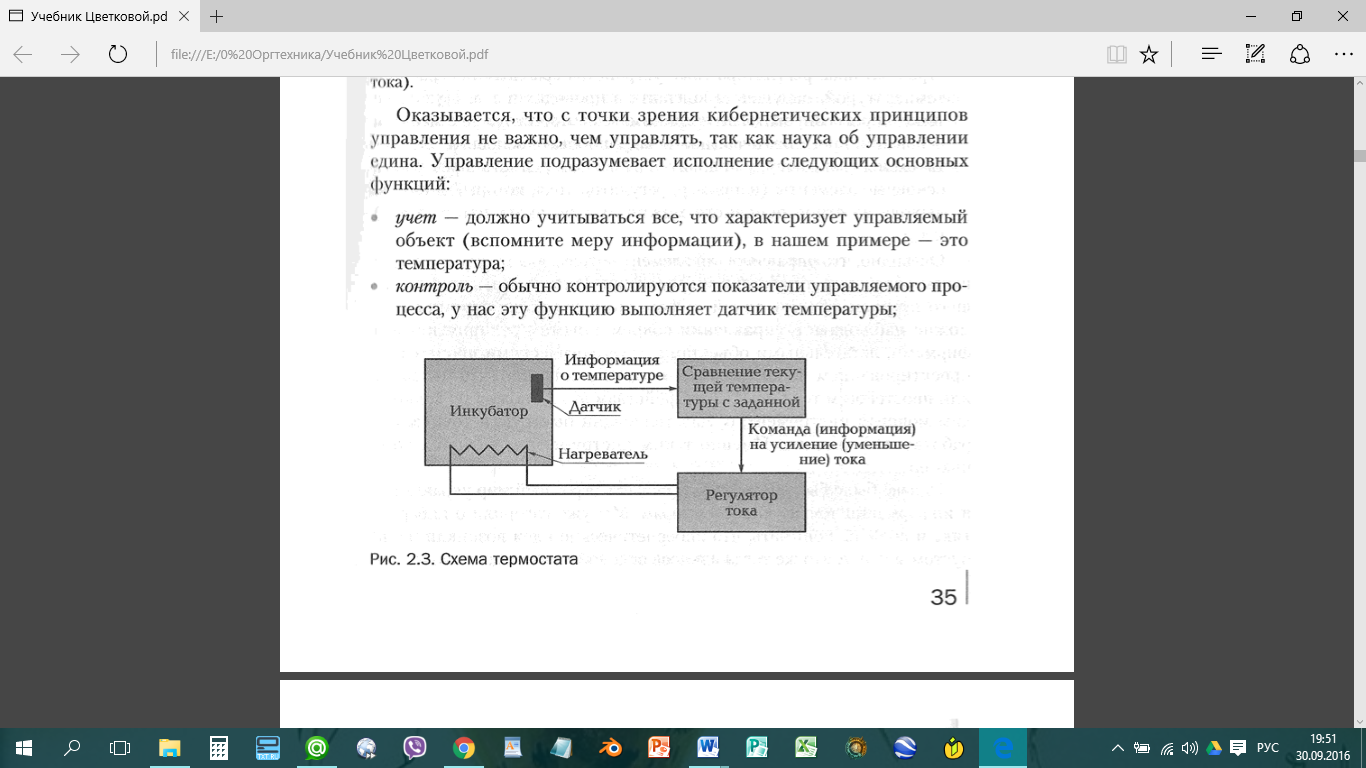 Рис.1. – Схема термостата.В рассмотренной схеме можно выделить прямую связь — воздействие тока на температуру в инкубаторе через нагреватель, и обратную связь — информацию от датчика о температуре и, соответственно, команду (информацию) ни усиление или уменьшение тока.На этом простом примере мы познакомились с очень серьезным научным понятием — управлением с обратной связью, причем, как мы убедились, обратная связь — это, как правило, информация о ходе управляемого процесса, поступающая в элемент управления (в нашем примере — это регулятор тока).Оказывается, что с точки зрения кибернетических принципов управления не важно, чем управлять, так как наука об управлении едина. Управление подразумевает исполнение следующих основных функций:учет — должно учитываться все, что характеризует управляемый объект (вспомните меру информации), в нашем примере — это температура;контроль — обычно контролируются показатели управляемого процесса, у нас эту функцию выполняет датчик температуры;		анализ — например, сравнение фактической температуры с той, которая должна быть;		нормирование — установление различных норм и нормативов, в нашем примере — это та температура, которую нужно поддерживать в инкубаторе;		планирование — выработка плана действий по управлению процессом, у нас — это срок пребывания яиц в инкубаторе, по истечении которого должны вылупиться цыплята;		регулирование — прямое воздействие на управляемый процесс на основании информации, полученной по обратной связи, в нашем примере это увеличение или уменьшение тока и, соответственно, температуры в инкубаторе;		организация — подразумевает самые различные формы, в нашем случае — это организация схемы, позволяющей эффективно управлять процессом выведения цыплят в инкубаторе;прогнозирование — очень важная функция управления, говоря просто, это умение представлять себе, к чему могут привести последствия принимаемых решений или производимых действий. Что нужно спрогнозировать в нашей схеме? Мы должны представлять себе последствия технических неполадок, например, выхода из строя датчика, регулятора тока, устройства сравнения с заданной температурой, нарушения контакта в проводах и т.п. Нужно не только прогнозировать, но и принимать соответствующие меры на основании прогноза, в частности задублировать основные элементы схемы (например, установить два датчика), иметь в резерве ее основные элементы (например, регулятор тока, который в случае выхода из строя основного можно быстро включить в схему) и т.д.Очевидно, что управляющий элемент осуществляет свои функции путем обработки и передачи информации. Иногда в отличие от нашего примера объемы такой информации поистине огромны, это можно наблюдать в управлении современными предприятиями и фирмами, летательными объектами, технологическими процессами, проектированием новой техники и т.д. Естественно, что человеку или простейшим техническим устройствам это не под силу. Необходим мощный инструмент, осуществляющий быструю и точную обработку информации. Именно таким инструментом является компьютер.Однако было бы неправильным сводить огромный мир управления и информации только к компьютерам. Мы уже говорили о кибернетике и должны понимать, что кибернетические идеи возникли не на пустом месте. А что же тогда явилось основой для их возникновения?Конечно же, живая природа. Как вы знаете, подсолнух в течение все- in дня соцветием поворачивается к солнцу. Как вы думаете, а право- черно ли здесь говорить о наличии природной управляющей системы с обратной связью? Наверное, да. А могут ли быть управляющие системы без обратной связи? Конечно, могут. Они еще называются /ш,«ткнутыми, в таких системах информация как отклик на управ- ч тощий сигнал отсутствует. Везде, несмотря на совершенно различную природу объектов (биология, техника, социальная система), присутствуют одни и те же информационно-управляющие закономерности.Действительно, везде есть управляющий элемент: канал (линия), по которому идет командная информация (прямая связь); датчик (датчики), передающий информацию о состоянии управляемого объекта управляющему элементу; канал (линия), по которому эта информация о состоянии управляемого объекта (обратная связь) приходит к нему и, соответственно, регулирующий элемент. Давайте попробуем обобщить все эти закономерности на схеме (рис. 2):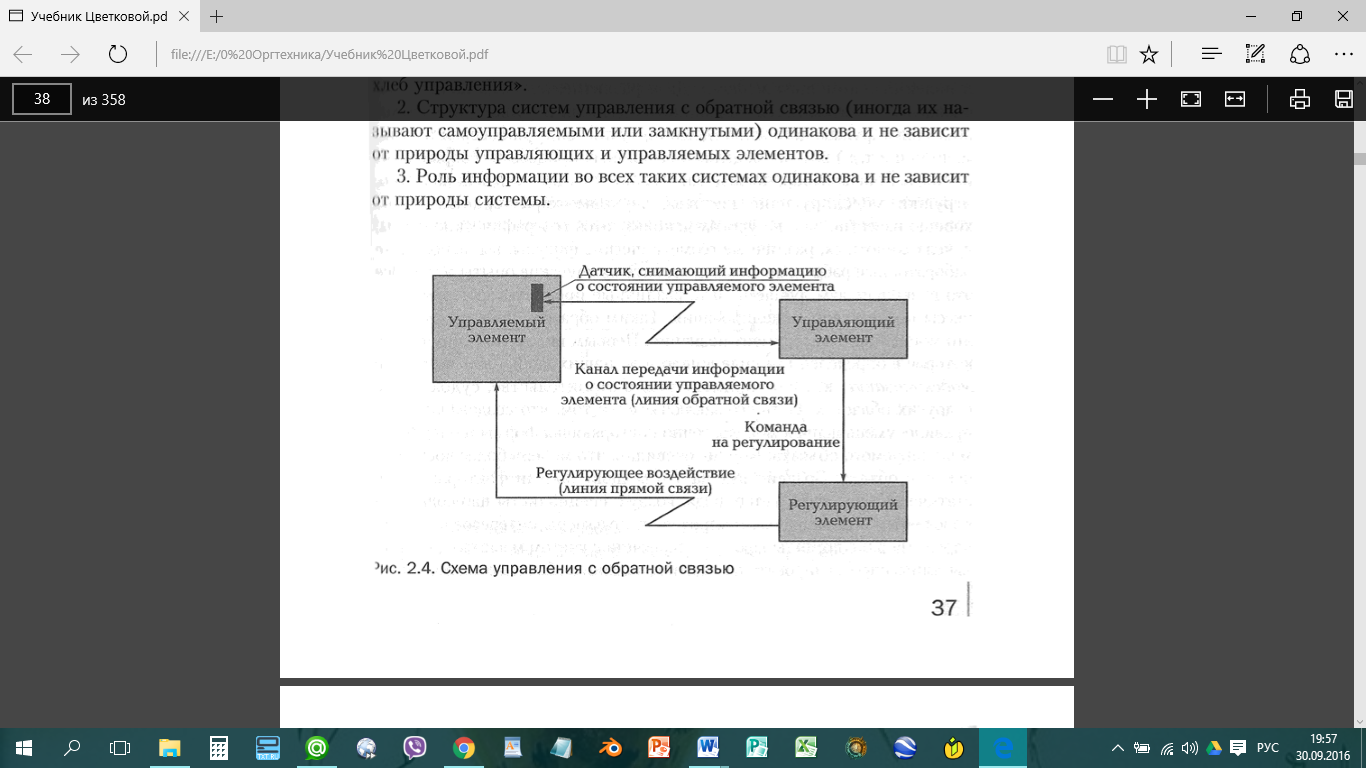 Рис.2. – Схема управления с обратной связью.Выводы напрашиваются сами собой:Управление в любых системах осуществляется на основании информации или, как говорил академик В. М. Глушков «информация — хлеб управления».Структура систем управления с обратной связью (иногда их называют самоуправляемыми или замкнутыми) одинакова и не зависит от природы управляющих и управляемых элементов.Роль информации во всех таких системах одинакова и не зависит от природы системы.Вопросы и заданияПоясните слова Норберта Винера «информация — это основа управления».Кожный покров человека имеет специальные нервные окончания — рецепторы, которые можно рассматривать как датчики температуры в нашем примере с инкубатором, правда, их намного больше и они гораздо более чувствительны. Именно благодаря им мы чувствуем тепло или холод. Объясните на примере реакции человека на жару или холод систему управления терморегуляцией организма.